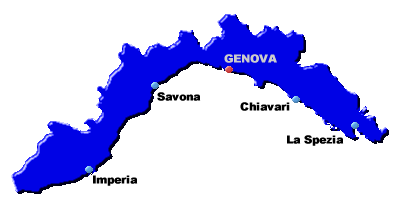 F.I.G.C. – L.N.D.Comitato Regionale LiguriaCLASSIFICHE FINALICOPPE DISCIPLINASTAGIONE SPORTIVA 2023/2024ECCELLENZAPROMOZIONEPRIMA CATEGORIAJUNIORES UNDER 19 REGIONALIECCELLENZA FEMMINILEJUNIORES REGIONALE FEMMINILERegionale Calcio a 5 serie CREGIONALE CALCIO A 5 FEMMINILEUNDER 17 REGIONALE MASCHILEUNDER 16 REGIONALE MASCHILEUNDER 15 REGIONALE MASCHILEUNDER 14 REGIONALE MASCHILEUNDER 17 REGIONALE FEMMINILECAMPIONATO UNDER 15 FEMMINILEUNDER 17 C5 REGIONALI MASCHILIUNDER 15 C5 REGIONALI MASCHILISOCIETA'GIRTotaliSocieta'CalciatoriDirigentiTecniciS.C.D. RIVASAMBA H.C.A.A18,25016,0502,20A.S.D. PIETRA LIGURE 1956A22,65022,0500,60SSDARL ATHLETIC CLUB ALBAROA24,90024,1500,75VOLTRESE VULTUR SSDARLA25,952,0013,057,003,90U.S. ANGELO BAIARDOA26,654,0015,004,003,65A.S.D. ARENZANO FOOTBALL CLUBA32,852,0025,9504,90A.S.D. CAIRESEA33,0012,0014,105,001,90S.S.D. IMPERIA CALCIO SRLA33,1510,0011,704,007,45A.S.D. FOOTBALL GENOVA CALCIOA34,054,0021,458,000,60U.S.D. CAMPOMORONE SANT OLCESEA34,108,0019,055,002,05A.S.D. TAGGIAA47,808,0021,6013,005,20SSDARL GOLFOPARADISOPRORECCOC.A.A49,104,0030,159,005,95A.C.D. SAMMARGHERITESE 1903A49,4512,0029,554,003,90A.S.D. BUSALLA CALCIOA73,0030,0032,25010,75A.S.D. SERRA RICCO 1971A87,0038,0040,655,003,35A.S.D. FORZA E CORAGGIOA105,4065,0034,201,005,20SOCIETA'GIRTotaliSocieta'CalciatoriDirigentiTecniciA.S.D. VALLESCRIVIA 2018B16,45015,301,000,15A.S.D. FOOTBALL CLUB BOGLIASCOB19,35011,8507,50A.P.D. PSM RAPALLOB19,702,0017,1000,60A.S.D. CERIALE PROGETTO CALCIOA21,552,0017,252,000,30F.B.C. FINALEA21,75014,555,002,20A.S.D. CARCARESEA22,10010,9511,000,15A.S.D. LEVANTO CALCIOB22,80015,756,001,05S.C. MOLASSANA BOERO A.S.D.B22,806,0010,055,001,75A.S.D. CAPERANESE 2015B24,30024,1500,15A.S.D. VENTIMIGLIACALCIOA24,55019,954,000,60A.S.D. MAGRA AZZURRIB25,40019,802,003,60U.S.D. CANALETTO SEPORB25,50018,156,001,35G.S.D. SESTRESE BOR. 1919A25,55016,8008,75U.S.D. DON BOSCO SPEZIA CALCIOB26,25025,8000,45S.S.D. TARROS SARZANESE SRLB26,954,0012,604,006,35A.S.D. SAN CIPRIANOA27,00020,105,001,90A.S.D. NEW BRAGNO CALCIOA27,506,0018,601,001,90A.S.D. SAMPIERDARENESEB28,75018,7510,000A.S.D. PONTELUNGO 1949A28,75023,704,001,05A.P.D. INTERCOMUNALE BEVERINOB34,354,0016,2013,001,15SSDARL CELLE VARAZZE F.B.C.A34,454,0019,805,005,65A.S.D. CAMPESE F.B.C.A37,35030,601,005,75SSDRL RAPALLO R.1914 RIVAROLESEB42,1010,0028,353,000,75A.S.D. PRAESE 1945A42,358,0024,7509,60SAN FRANCESCO LOANOA43,754,0027,6012,000,15U.S.D. LEGINO 1910A45,80021,3013,0011,50U.S.D. QUILIANO&VALLEGGIAA46,004,0023,8514,004,15A.S.D. LITTLE CLUB JAMESB46,1510,0020,7014,001,45A.S.D. CADIMARE CALCIOB54,106,0025,3520,002,75A.S.D. PRA F.C.A58,95040,0517,001,90U.S. CAMPOROSSOA75,00032,4041,001,60G.S.D. SAN DESIDERIOB241,5542,00157,9541,000,60SOCIETA'GIRTotaliSocieta'CalciatoriDirigentiTecniciA.S.D. SPERANZA 1912 F.C.B9,9009,1500,75A.S.D. POLIS. PIEVE LIGURED10,2009,6000,60SSD RL ARGENTINA ARMAA11,10010,9500,15A.S.D. FOLLO FOOTBALL CLUBE11,95010,801,000,15ASCD VECCHIO CASTAGNA QUARTOD13,65013,0500,60A.S.D. AREA CALCIO ANDORAA14,00011,551,001,45U.S.D. CALVARESE 1923D15,55011,554,000S.C.D. SPORTING CLUB AURORA 1975D15,55011,254,000,30U.S.D. COGORNESED15,85011,854,000A.S.D. SUPERBA CALCIO 2017C16,20012,7503,45A.S.D. F.C.LAVAGNA 2.0D16,5009,9006,60A.P.D. COLLI ORTONOVOE17,10016,8000,30A.S.D. S.FILIPPONERIYEPP ALBENGAA18,20013,055,000,15A.C.D. RIESED18,30017,4000,90A.S.D. VECCHIAUDACE CAMPOMORONEC18,35015,302,001,05A.S.D. MAROLACQUASANTAE18,70014,401,003,30A.S.D. MULTEDO LEVANTE 1930B19,00014,552,002,45G.S.D. SORID19,25013,351,004,90A.S.D. SAN QUIRICO BURLANDO 1959C19,65012,754,002,90A.S.D. CA DE RISSI SGC19,75018,601,000,15U.S.D. CELLA 1956C19,80016,5003,30U.S.D. ARCOLA GARIBALDINAE20,25016,953,000,30A.F.C. SEGESTA SESTRI LEVANTEE20,25019,3500,90G.S.D. OLIMPIC 1971B20,95019,651,000,30A.S.D. LETIMBRO 1945B21,75015,156,000,60A.S.D. BRUGNATO 1955E21,85020,1001,75A.C.D. CASARZA LIGUREE22,05021,7500,30A.S.D. ATLETICO QUARTOD22,10016,655,000,45A.S.D. CITTA DI SAVONAB22,105,0016,8000,30A.S.D. PRIARUGGIA G.MORAD22,152,0017,101,002,05A.S.D. VIA DELL ACCIAIO F.C.C22,25018,9003,35POL.D. GOLFO DIANESE 1923A22,70020,102,000,60A.S.D. MARASSI 1965D23,80022,201,000,60A.S.D. A.N.P.I.SPORT E.CASASSAC24,752,0012,158,002,60A.S.D. BOLANESEE24,95016,058,000,90G.S.D. RICCO LE RONDINIE24,95016,958,000A.S.D. GOLIARDICA GENOVESE 1967C26,002,0017,406,000,60A.S.D. APPARIZIONE FCD26,30011,8510,004,45A.S.D. BORGORATTIC26,402,0016,356,002,05A.S.D. CORNIGLIANESE 1919C27,002,0020,254,000,75A.S.D. CORNIGLIANO CALCIOC29,35019,051,009,30S.S. PANCHINAD29,65021,901,006,75A.S. CASTELNOVESEE29,954,0025,9500U.S.D. MASONEB31,706,0020,104,001,60U.S. PRIAMAR 1942 LIGURIA ASDB32,251,0019,209,003,05A.S.D. OLD BOYS RENSENB32,60021,4511,000,15A.S.D. BORGO INCROCIATID34,204,0012,6012,005,60A.S.D. VADESE CALCIO 2018B35,10019,959,006,15U.S.D. BOLZANETESE VIRTUSC35,55022,955,007,60A.S.D. MILLESIMO CALCIOA35,75017,1015,003,65U.S. BORGIO VEREZZIB36,355,0019,2012,000,15U.S.D. SANTERENZINAE38,55025,2012,001,35A.S.D. VIRTUS SANREMO CALCIO2011A38,8014,0019,204,001,60A.S.D. SPOTORNESE CALCIOB39,354,0023,707,004,65G.S.D. BARGAGLI SAN SIROC39,70014,1024,001,60U.S.D ALTARESEA40,50024,9015,000,60A.S.D. BAIA ALASSIO AUXILIUMA42,2010,0018,4513,000,75A.S.D. LIDO SQUARE F.B.C.B43,90030,6012,001,30A.S.D. ALBISSOLE 1909B46,456,0017,5519,003,90A.S.D. SAN BERNARDINO SOLFERINOC46,5516,0019,959,001,60A.S.D. ONEGLIA CALCIOA46,701,0034,801,009,90A.S.D. VEZZANO 2005E46,8014,0025,056,001,75A.S.D. PLODIO 1997A49,10019,2028,001,90A.C. IRON FOX AMEGLIESEE49,557,0023,2519,000,30A.S.D. OSPEDALETTI CALCIOA54,0014,0017,2521,001,75U.S.D. CENGIOA55,606,0020,405,0024,20CEPARANA CALCIOE58,7510,0027,1519,002,60U.S.D. ROSSIGLIONESEB60,508,0015,9036,000,60A.S.D. VADINO FOOTBALL CLUBA68,004,0022,5038,003,50A.S.D. POLISPORTIVA SANREMO 2000A320,5038,00276,152,004,35SOCIETA'GIRTotaliSocieta'CalciatoriDirigentiTecniciA.S.D. CAIRESEEA14,55014,4000,15U.S.D. DON BOSCO SPEZIA CALCIOEB15,85014,551,000,30S.C. MOLASSANA BOERO A.S.D.EB17,05015,9001,15F.B.C. FINALEEA17,25017,2500SSDARL CELLE VARAZZE F.B.C.EA17,602,0012,152,001,45U.S.D. SANTERENZINAEB19,60015,454,000,15U.S.D. LEGINO 1910EA19,75018,3001,45SSDARL ATHLETIC CLUB ALBAROEB21,05012,304,004,75S.C.D. RIVASAMBA H.C.A.EB21,10019,951,000,15A.S.D. FOOTBALL CLUB BOGLIASCOEB22,002,0017,851,001,15A.S.D. SUPERBA CALCIO 2017EA23,25022,6500,60A.S.D. SERRA RICCO 1971EA24,65019,505,000,15A.S.D. ARENZANO FOOTBALL CLUBEA25,502,0022,501,000A.P.D. PSM RAPALLOEB25,70022,801,001,90S.S.D. TARROS SARZANESE SRLEB26,502,0021,7502,75U.S. ANGELO BAIARDOEB26,90020,554,002,35A.S.D. LEVANTO CALCIOEB27,55013,509,005,05A.S.D. CERIALE PROGETTO CALCIOEA28,254,0020,254,000A.S.D. FOOTBALL GENOVA CALCIOEA28,956,0016,501,005,45A.S.D. PRAESE 1945EA29,002,0017,554,005,45A.C.D. SAMMARGHERITESE 1903EB29,95025,954,000U.S.D. CANALETTO SEPOREB30,45030,3000,15A.S.D. SAMPIERDARENESEEA32,304,0024,304,000S.S.D. IMPERIA CALCIO SRLEA32,8514,0014,554,000,30A.S.D. CAPERANESE 2015EB38,002,0024,0012,000A.S.D. VENTIMIGLIACALCIOEA38,6014,0012,6012,000U.S.D. CAMPOMORONE SANT OLCESEEA45,702,0023,2519,001,45A.C.D. CASARZA LIGUREEB51,252,0022,5021,005,75SOCIETA'GIRTotaliSocieta'CalciatoriDirigentiTecniciA.S.D. FOOTBALL GENOVA CALCIOA1,0501,0500F.C. VADOA1,0500,9000,15sq.B FOOTBALL GENOVA CALCISQ.BA1,6501,6500A.S.D. BUSALLA CALCIOA2,5001,501,000A.C.D. ENTELLAA2,6501,3501,30U.S. ANGELO BAIARDOA4,3002,7001,60A.S.D. ALBENGA UNIONE SPORTIVAA7,5502,555,000A.S.D. CALCIO FEMMINILE SUPERBAA26,7024,002,7000A.S.D. CAIRESEA26,7024,002,5500,15A.S.D. PRAESE 1945A89,9541,0010,9538,000SOCIETA'GIRTotaliSocieta'CalciatoriDirigentiTecniciA.S.D. FOOTBALL GENOVA CALCIOF0,3000,3000U.S. ANGELO BAIARDOF1,3501,2000,15SOCIETA'GIRTotaliSocieta'CalciatoriDirigentiTecniciA.S. GENOVA CALCIO A CINQUEA2,5502,5500U.S. PARROCCHIA CARAMAGNA ASDA2,8502,5500,30U.S. ANGELO BAIARDOA3,9003,9000A.S.D. CITTA GIARDINO MARASSIA5,901,003,901,000A.S.D. AIROLE F.C.A6,6504,501,001,15A.S.D. TAGGIAF9,2004,055,000,15A.S.D. FUTSAL CLUB GENOVAA9,6009,6000A.S.D. BORDIGHERA SANT AMPELIOF24,50016,508,000SOCIETA'GIRTotaliSocieta'CalciatoriDirigentiTecniciPOL. VALLECROSIA ACADEMY ASDA00000A.S.D. CITTA GIARDINO MARASSIA0,1500,1500A.S.D. FUTSAL CLUB GENOVAA0,1500,1500A.S.D. SPEZIA CALCIO FEMMINILEA9,4509,4500SOCIETA'GIRTotaliSocieta'CalciatoriDirigentiTecniciS.S.D. IMPERIA CALCIO SRLA18,50018,5000F.C. VADOA26,50019,5007,00A.S.D. PRAESE 1945A32,00024,507,500G.S. ARCI PIANAZZEB35,00023,505,506,00U.S.D. CAMPOMORONE SANT OLCESEA35,90029,501,405,00SSDARL ATHLETIC CLUB ALBAROB36,20028,500,707,00S.C.D. RIVASAMBA H.C.A.B36,20022,006,208,00S.C.D. LIGORNA 1922B36,80018,5010,308,00A.S.D. ALBENGA UNIONE SPORTIVAA38,00033,0005,00A.S.D. TAGGIAA38,00022,5015,500S.S.D. SANREMESE CALCIO S.R.L.A43,50037,5006,00U.S.D. SANTERENZINAB48,0010,0037,0001,00A.S.D. FOOTBALL GENOVA CALCIOA48,50031,0017,500A.S.D. BORGORATTIB51,7010,0025,508,208,00SSDARL CELLE VARAZZE F.B.C.A52,203,0024,0010,2015,00A.S.D. FOOTBALL CLUB BOGLIASCOB56,70043,009,704,00U.S.D. DON BOSCO SPEZIA CALCIOB62,706,0040,504,2012,00U.S. ANGELO BAIARDOB85,5013,0042,0028,502,00A.S.D. CAIRESEA88,0020,0062,0006,00S.C. MOLASSANA BOERO A.S.D.B104,5021,5072,505,505,00SOCIETA'GIRTotaliSocieta'CalciatoriDirigentiTecniciSSDARL ATHLETIC CLUB ALBAROB8,0008,0000U.S.D. SANTERENZINAB9,0009,0000S.C.D. LIGORNA 1922B10,5009,5001,00A.S.D. CITTA DI SAVONAA11,0009,0002,00U.S.D. LAVAGNESE 1919B14,40013,001,400G.S.D. SESTRESE BOR. 1919A17,50014,5003,00A.S.D. OSPEDALETTI CALCIOA21,50020,5001,00F.C. VADOA26,003,0017,505,500A.S.D. ALBENGA UNIONE SPORTIVAA28,00018,509,500U.S.D. CANALETTO SEPORB28,90017,0010,901,00S.C.D. RIVASAMBA H.C.A.B32,70019,5010,203,00S.S.D. SANREMESE CALCIO S.R.L.A37,00026,00011,00U.S. ANGELO BAIARDOB39,50030,007,502,00A.S.D. SAMPIERDARENESEB40,2010,0019,500,7010,00G.S. ARCI PIANAZZEB41,503,0031,5007,00U.S.D. CAMPOMORONE SANT OLCESEA43,5010,0023,50010,00A.S.D. FOOTBALL GENOVA CALCIOA51,803,0023,5020,305,00SSDARL CELLE VARAZZE F.B.C.A54,00022,0030,002,00S.S.D. TARROS SARZANESE SRLB70,00032,5036,501,00A.S.D. CAIRESEA71,5010,0024,5025,0012,00SOCIETA'GIRTotaliSocieta'CalciatoriDirigentiTecniciF.C. VADOA9,5007,5002,00A.C.D. ENTELLAB10,50010,5000A.S.D. FOOTBALL GENOVA CALCIOA11,00011,0000U.S. CAMPOROSSOA11,50011,5000A.S.D. FOOTBALL CLUB BOGLIASCOB13,50012,5001,00A.S.D. ALBENGA UNIONE SPORTIVAA16,00016,0000A.S.D. CERIALE PROGETTO CALCIOA17,00016,0001,00SSDARL ATHLETIC CLUB ALBAROB21,00021,0000A.S.D. SUPERBA CALCIO 2017B21,70021,000,700S.S.D. IMPERIA CALCIO SRLA23,00021,0002,00U.S.D. CANALETTO SEPORB23,70017,504,202,00A.P.D. PSM RAPALLOB23,90022,501,400SSDARL CELLE VARAZZE F.B.C.A24,00022,0002,00U.S.D. DON BOSCO SPEZIA CALCIOB25,10016,002,107,00S.S.D. SANREMESE CALCIO S.R.L.A30,00018,00012,00A.S.D. PRAESE 1945A31,5010,0021,5000S.C.D. LIGORNA 1922B32,90024,501,407,00U.S.D. CAMPOMORONE SANT OLCESEB43,50025,50018,00A.S.D. SERRA RICCO 1971B49,50035,009,505,00A.S.D. CAIRESEA52,0010,0019,5017,505,00SOCIETA'GIRTotaliSocieta'CalciatoriDirigentiTecniciA.P.D. COLLI ORTONOVOB3,0002,0001,00A.S.D. ARENZANO FOOTBALL CLUBA5,2004,500,700A.S.D. FOOTBALL GENOVA CALCIOA7,0007,0000S.C.D. LIGORNA 1922B8,0005,0003,00A.S.D. OSPEDALETTI CALCIOA9,0008,0001,00SRL F.C. SORI 71B9,7004,000,705,00S.S.D. TARROS SARZANESE SRLB10,0009,0001,00SSDARL ATHLETIC CLUB ALBAROB12,00012,0000A.S.D. PIETRA LIGURE 1956A13,00013,0000U.S.D. DON BOSCO SPEZIA CALCIOB15,203,0010,500,701,00F.C. VADOA15,7009,506,200A.S.D. POLIS. PIEVE LIGUREB16,50015,5001,00S.S.D. SANREMESE CALCIO S.R.L.A21,20011,004,206,00U.S.D. LEGINO 1910A23,50021,5002,00A.S.D. CLUB LEVANTE 2017B23,703,0020,000,700S.C.D. RIVASAMBA H.C.A.B24,003,0017,0004,00A.S.D. VIRTUS SANREMO CALCIO2011A25,503,0013,5009,00A.S.D. VENTIMIGLIACALCIOA30,0010,0019,0001,00A.S.D. FOOTBALL CLUB BOGLIASCOB51,70025,5018,208,00A.S.D. SERRA RICCO 1971A64,20019,0016,2029,00SOCIETA'GIRTotaliSocieta'CalciatoriDirigentiTecniciA.S.D. CALCIO FEMMINILE SUPERBAA1,5001,5000A.S.D. VALLESCRIVIA 2018A2,0001,0001,00A.C.D. ENTELLAA12,5010,002,5000A.S.D. MULTEDO LEVANTE 1930A112,5030,002,009,5071,00SOCIETA'GIRTotaliSocieta'CalciatoriDirigentiTecniciA.S.D. FOOTBALL GENOVA CALCIOA00000A.C.D. ENTELLAA0,5000,5000SRL SESTRI LEVANTE 1919 SSDRLA1,0001,0000F.C. VADOA1,0001,0000S.C. MOLASSANA BOERO A.S.D.A1,7001,000,700A.S.D. PRAESE 1945A5,5005,5000A.P.D. COLLI ORTONOVOA6,5006,5000A.S.D. GENOA CFG 1999A6,5006,5000A.S.D. CALCIO FEMMINILE SUPERBAA20,5001,0019,500SOCIETA'GIRTotaliSocieta'CalciatoriDirigentiTecniciA.S.D. A.N.P.I.SPORT E.CASASSAA1,5001,5000A.S.D. FUTSAL CLUB GENOVAA4,0004,0000A.S.D. BORGORATTIA4,5004,5000A.S.D. CDM FUTSALA6,0006,0000U.S.D. CAMPOMORONE SANT OLCESEA6,2005,500,700A.S.D. PONTEDECIMO CALCIOA6,5006,5000A.S.D. NUOVA OREGINA S.R.L.A10,4003,506,900A.S.D. CITTA GIARDINO MARASSIA13,50011,5002,00S.C. MOLASSANA BOERO A.S.D.A19,50013,5006,00SOCIETA'GIRTotaliSocieta'CalciatoriDirigentiTecniciA.S.D. NUOVA OREGINA S.R.L.A0,5000,5000A.S.D. BORGORATTIA0,5000,5000U.S. FULGOR 1909A1,0001,0000A.S.D. CDM FUTSALA1,0001,0000A.S.D. CITTA GIARDINO MARASSIA4,0004,0000